Supporting informationDetermination and modeling the activity coefficients of 1- propyl -3 methylimidazolium bromide in the ethanol+water mixtures at T=( 298.2, 308.2 and 318.2)KBahram Ghalami-Choobar*, Maryam Khoshalhan-RastekenariDepartment of Chemistry, Faculty of Science, University of Guilan, P.O. Box: 19141, Rasht, Iran* Corresponding author. Tel.:+981313233262; Fax: +981313233262E-mail address:B-Ghalami@guilan.ac.ir (B.Ghalami-Choobar)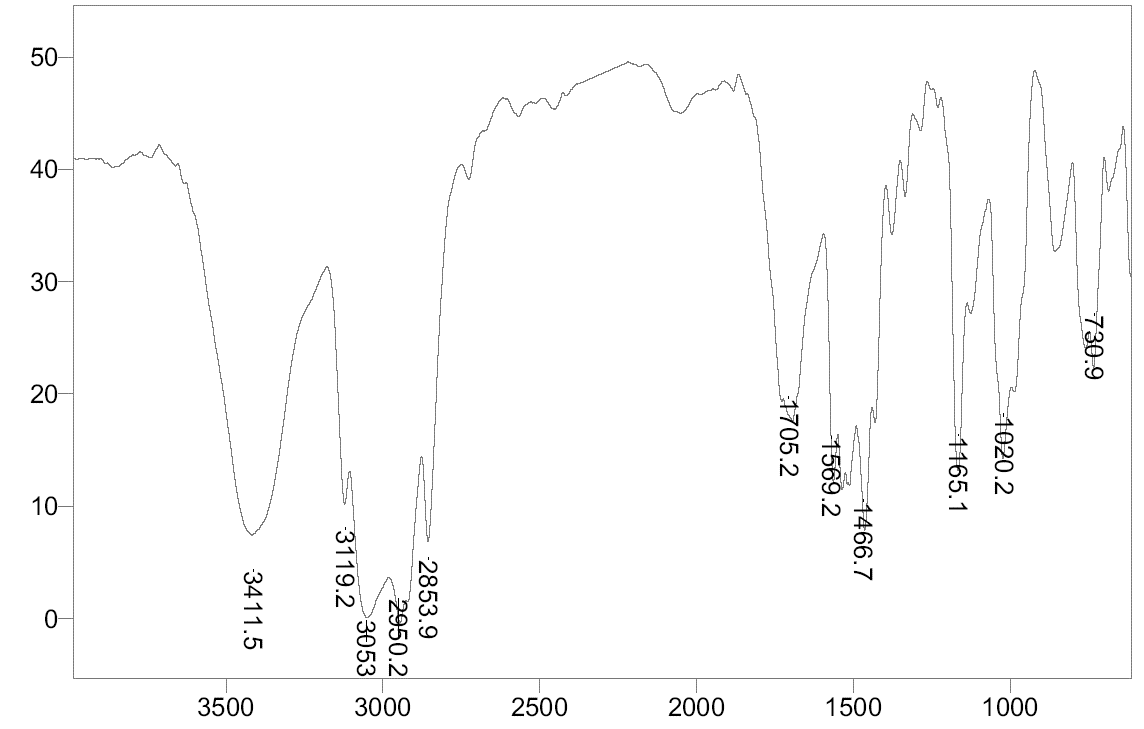 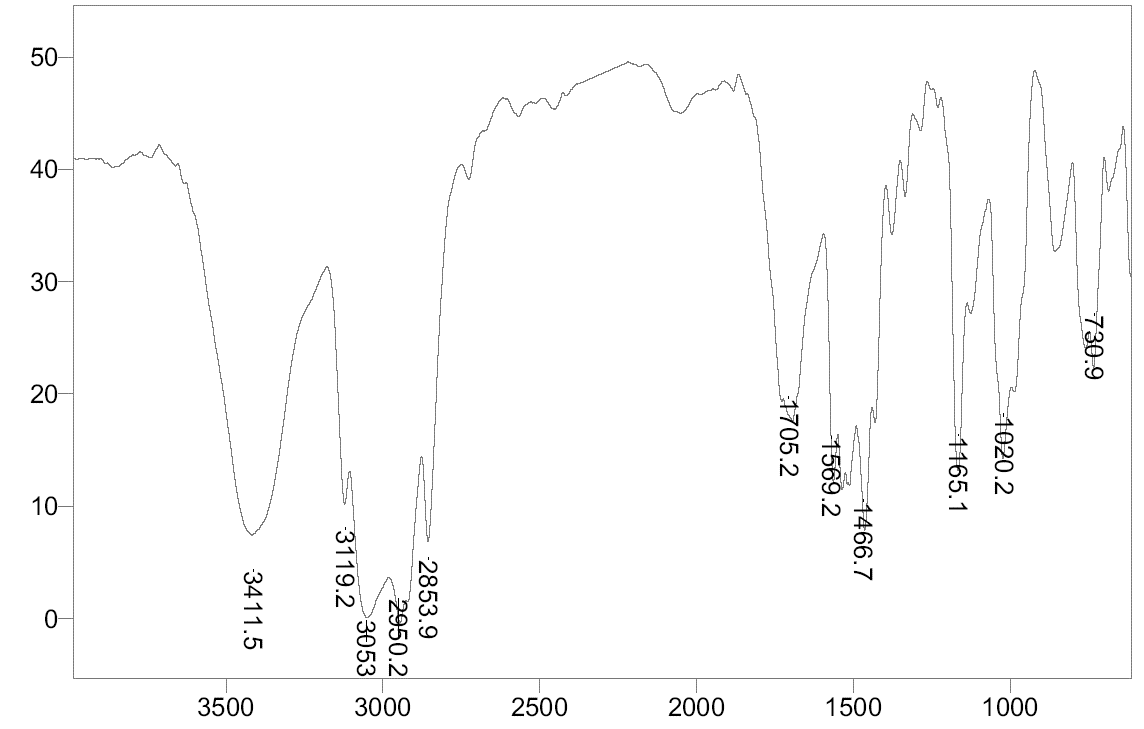 	Fig. S1.FT-IR spectra of 1-propyl-3-methylimidazolium bromide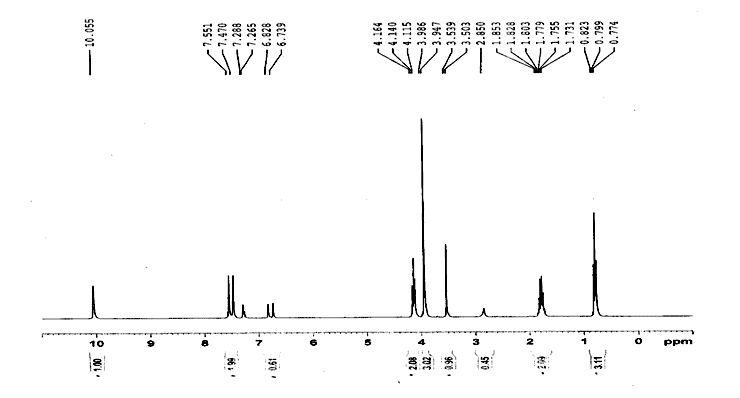                    Fig. S2.1H NMR spectra of 1-propyl-3-methylimidazolium bromideFigure. S3. The mean activity coefficient for [PrMIm]Br against the molality of [PrMIm]Br in various ethanol–water mixed solvent systems containing 0, 10, 20 and 30%  mass fractions of ethanol at 308.2 K. Lines represent Pitzer model according to Eq. (1).	Fig. 1Figure.S4. The mean activity coefficient for [PrMIm]Br against the molality of [PrMIm]Br in various ethanol–water mixed solvent systems containing 0, 10, 20 and 30%  mass fractions of ethanol at 318.2 K. Lines represent Pitzer model according to Eq. (1).Figure. S5. Temperature comparison of the mean activity coefficient of [PrMIm]Br+ethanol+water mixtures as a function molality concentration of [PrMIm]Br in pure water. Solid lines were generated using Pitzer model.	FigureS6. Temperature comparison of the mean activity coefficient of [PrMIm]Br+ethanol+water mixtures as a function molality concentration of [PrMIm]Br in mass fraction 20% (wEthanol/wmixture). Solid lines were generated using Pitzer model.Figure S7. Temperature comparison of the mean activity coefficient of [PrMIm]Br+ethanol+water mixtures as a function molality concentration of [PrMIm]Br in mass fraction 30% (wEthanol/wmixture). Solid lines were generated using Pitzer model.